TRƯỜNG ĐẠI HỌC VĂN LANGKHOA: CNTT	ĐÁP ÁN ĐỀ THI KẾT THÚC HỌC PHẦNHọc kỳ 1 , năm học 2022 - 2023Mã học phần: 71ITNW30203, DIT0100Tên học phần: Hệ điều hành và lập trình Linux	Mã nhóm lớp học phần: 	Thời gian làm bài (phút/ngày): 75 phút	Hình thức thi: Tự luậnSV được tham khảo tài liệu:   Có   þ                                      Không   o Câu 1 (2.5 điểm): Mỗi ý 0.25id : lệnh xem thông tin người dùng (thông tin số id, group chính và các group người dùng tham gia)whoami: lệnh hiện thi tên người dùng đang làm việccd /: lệnh chuyển sang thu mục làm việc là thư mục gốc rootsu: chuyển đổi sang người dùng mớimkdir: lệnh tạo thư mục mớigroupadd: lệnh tạo nhóm người dùng mớichmod: lệnh thay đổi quyền người dùng cho tập tin hay thư mụcchgrp: lệnh thay đổi group sở hữu cho tập tin hay thư mụctouch: lệnh tạo mới tập tin mà chưa có nội dungcat: lệnh hiện thi nội dung tập tinCâu 2 (2.5 điểm): mỗi ý 1.25Chmod 750 DATA: Người quản trị hệ thống có toàn quyền trên DATA. Các người dùng thuộc group sở hữu thư mục DATA có quyền đọc, thực thi hay truy cập, không được phép ghi xoá hay thay đổi. Người dùng khác không có quyền.Chmod -u=rwx -g=r-x -o=r-x DATA: Người quản trị hệ thống có toàn quyền trên DATA, các người dùng thuộc group sở hữu thư mục DATA có quyền đọc thực thi hay truy cập, không được phép ghi xoá hay thay đổi, người dùng khác có quyền đọc, thực thi hay truy cập, không được phép ghi xoá hay thay đổi.Câu 3 (3điểm):  Sinh viên thực hiện lệnh: Sudo useradd / sudo passwd  		(0.25đ)Sinh viên thực hiện lệnh: Sudo useradd / sudo passwd 		(0.25đ)Sinh viên thực hiện lệnh: Sudo groupadd 			(0.25đ)Sinh viên thực hiện lệnh: Sudo usermod -g 			(0.25đ)Sinh viên thực hiện lệnh: Sudo usermod -G 			(0.25đ)Sinh viên thực hiện lệnh: mkdir 					(0.25đ)Sinh viên thực hiện lệnh: sudo chown, sudo chgrp 		(0.5đ)Tài khoản kt1 toàn quyền trên DATAKETOAN, DATANHANVIEN, không có quyền trên DATANHANSU. Tài khoản ns2 toàn quyền trên DATANHANSU, DATANHANVIEN, không có quyền trên DATAKETOAN. 	(1đ)Câu 4 (2 điểm):  Sinh viên viết bash shell: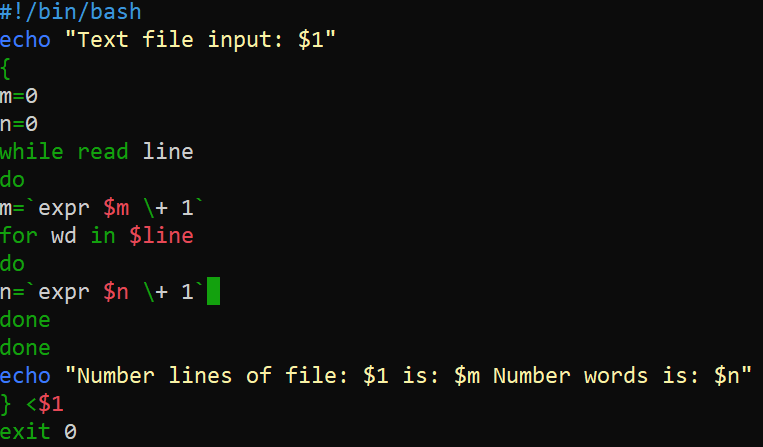 Chương trình có lỗi: 0 điểmChương trình chạy được, kết quả không đúng: 0.5 điểmChương trình chạy được kết quả đúng: 2 điểmNgày biên soạn: 5/11/2022Giảng viên biên soạn đề thi: Đỗ Hà PhươngNgày kiểm duyệt: 10/11/2022Trưởng (Phó) Khoa/Bộ môn kiểm duyệt đề thi: Trương Khắc TùngSau khi kiểm duyệt đề thi, Trưởng (Phó) Khoa/Bộ môn gửi về Trung tâm Khảo thí qua email: khaothivanlang@gmail.com bao gồm file word và file pdf (được đặt password trên 1 file nén/lần gửi) và nhắn tin password + họ tên GV gửi qua Số điện thoại Thầy Phan Nhất Linh (0918.01.03.09).